August 8, 2022Dear Parent/Guardian,The Florida Assessment of Student Thinking (FAST) is a progress monitoring tool that will be administered three times per year to track your student’s progress in learning the Benchmarks of Excellent Student Thinking (B.E.S.T.) Standards throughout this school year. The purpose of this letter is to inform you that your student will take the Renaissance Star Assessments during the first 30 days of school. The testing window runs from 8/10/22 through 9/21/22 and your student will test on two days (one day for reading and one day for math) within that window. Grade-level specific test dates are being finalized and will be communicated in the coming weeks. Your student’s results from PM1 are for informational purposes only, and your student’s school will provide you with information about how to access the results after testing is completed. FAST assessments are computer-adaptive tests taken on a computer or tablet. The questions get easier or more difficult depending on how the student responds, and each student will see different questions. If you or your student would like to review Star sample items at home, sample test items are available at https://flfast.org/resources/renaissance-star/renaissance-star.  The Star Early Literacy (Grades K-1) assessment typically takes less than 15 minutes to complete. The Star Reading (Grade 2) assessment is usually completed in less than 20 minutes, and the Star Math assessment typically takes less than 30 minutes to complete.If you have any questions related to this test administration, you may contact our school testing coordinator, Samantha Sawruk at samantha.sawruk@stjohns.k12.fl.us For more information about the Florida Statewide Assessments program, please visit the portal at FLFAST.org. Thank you for supporting your student and encouraging him or her to do his or her best during this test administrationSincerely,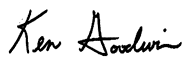 Principal Mill Creek Academy Sincerely,Ken Goodwin, Ed.D.PrincipalMill Creek Academy